Fișă de lucru Completează programul concertului, dând un titlu fiecărei strofe.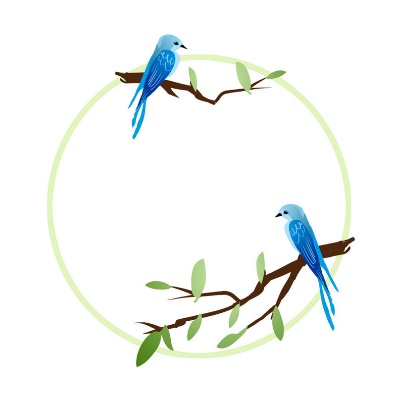 Stabilește programul concertului, dând un titlu fiecărei strofe.InvitațiaCântecul cuculuiCântecul mierlei Cântecul graurilorCântecul turturelelorCântecul gaițelorCântecul pitpalacului, cintezoilor, grangurilorCântecul sturzilor Cântecul vântuluiBucuria participanților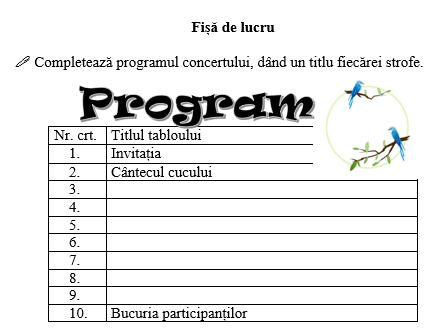 Nr. crt.Titlul tablouluiInvitația Cântecul cuculuiBucuria participanților